Guía para compra de Uniformes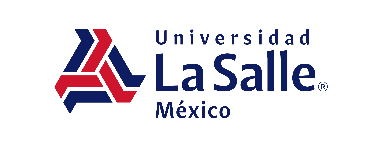        Ciclo Escolar 2021-20224°, 5° y  6° año de Bachillerato La compra de los uniformes estará disponible durante todo el ciclo escolar vigente en el Portal de Servicios.Como apoyo a las familias, mientras las clases se impartan en formato virtual, será optativo el uso de los uniformes durante las clases, y una vez que se reanuden las clases presenciales se portara el uniforme de manera acostumbrada.El pago y la venta se realizarán exclusivamente en línea, en el Portal de la Universidad La Salle http: www.lasalle.mx con entrega a domicilio por parte del proveedor Uniformes Zafiro únicamente en ÁREA METROPOLITANA, en un tiempo aproximado de entrega de 10 días hábiles.Los precios los encontrarán en el portal de la Universidad.Una vez que se realice el pago del uniforme, el alumno deberá ingresar en el portal de la Universidad los datos de su domicilio y las tallas de las prendas del paquete de uniformes y/o prendas adicionales que adquirió en la opción Uniformes Preparatoria, el cual se encontrara disponible a partir marzo 2021.Pasos para registro de datos de domicilio y tallas de las prendas:Ingresa al Portal de Servicios dentro de la página de la Universidad www.lasalle.mxIngresar a la opción Estudiante, ir a la opción de portal de servicios.Ingresar con usuario y contraseña que se le proporciono.Dar click en la opción Uniformes preparatoria.Capturar la dirección del domicilio en donde debe realizarse el envío de los uniformes, datos contacto, teléfono y correo electrónico.Selecciona la talla para cada una de las prendas adquiridas en paquete o piezas adicionales.Da click en el botón de aceptar (asegúrate de que los datos que ingreses sean correctos, una vez aceptada la información, esta no podrá ser modificada).El proceso también se podrá realizar por medio de nuestra aplicación móvil, La Salle App, disponible para iOS y Android.Es indispensable entregar su factura de pago y firmar de recibido en el momento que el proveedor realice la entrega de Uniformes en el domicilio señalado.El paquete de Uniformes consta de las siguientes prendas:3 playeras polo1 sudadera1 pantalón de pants2 playeras deportivas1 short y/o falda deportiva.Precio por paquete $ 2,890.00 También podrá realizar el pago de uniformes por pieza suelta.Para conocer los uniformes puede entrar a la siguiente liga:En preparatoria:https://prepacondesa.lasalle.mx/estudiante/#1588250158580-c7850ead-2bfbEn youtube: https://www.youtube.com/watch?v=nIzvsL8J3pECambios y/o devoluciones:Las devoluciones se realizarán cuando se regrese a clases presenciales previa indicación de los Coordinadores de Escuelas Preparatorias vía correo electrónico indicando una cita con las fechas y horarios programados.Presentar factura.No se podrán aceptar cambios, ni devoluciones de prendas usadas, lavadas o dañadas.No se admitirá el cambio de un modelo por otro distinto, solo podrá cambiarse la talla.No se podrán realizar devoluciones de paquetes de Uniformes incompletos, en caso de que falte alguna prenda.No se aceptan devoluciones parciales en compras de paquetes de uniformes.En el momento que las autoridades de la Ciudad de México autoricen el regreso a clases presenciales y la Universidad La Salle informe de ello, se informará en sus Direcciones de Preparatoria, el período para adquirir y portar el uniforme de forma acostumbrada.